Warszawa, 19 września 2022 r.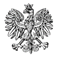 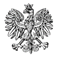 WPS-II.431.3.44.2022.MSSiostra 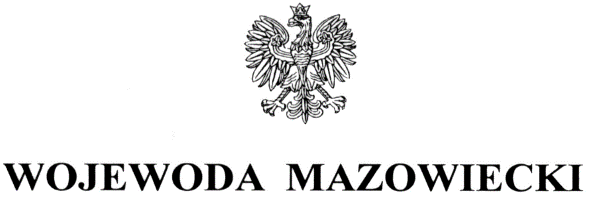 Lidia Cecylia Lewandowska  DyrektorDomu Pomocy Społecznej 
w Niegowie ZALECENIA POKONTROLNENa podstawie art. 127 ust. 1 w związku z art. 22 pkt 9 ustawy z dnia 12 marca 2004 r. o pomocy społecznej (Dz. U. z 2021 r. poz. 2268, z późn. zm.) oraz rozporządzenia Ministra Rodziny i Polityki Społecznej z dnia 9 grudnia 2020 r. w sprawie nadzoru i kontroli w pomocy społecznej (Dz.U. z 2020 poz. 2285) zespół inspektorów Wydziału Polityki Społecznej Mazowieckiego Urzędu Wojewódzkiego w Warszawie w dniach 19 i 22 lipca 2022 r. przeprowadził kontrolę doraźną w kierowanym przez Siostrę Domu Pomocy Społecznej w Niegowie, ul. Wierzbowa 4, 07-230 Zabrodzie. W dniu 19 lipca 2022 r. czynności kontrolne przeprowadzone zostały w godzinach popołudniowych tj. 15.30-18.20.
Kontroli doraźnej dokonano w związku z pismem Ministra Rodziny i Polityki Społecznej z dnia 13 czerwca 2022 r. skierowanym do wojewodów, w sprawie przeprowadzenia kontroli w domach pomocy społecznej na terenie podległych województw mając na względzie prawidłową realizację zadań, jakość świadczonych usług, a przede wszystkim przestrzeganie praw mieszkańców, ze szczególnym uwzględnieniem dobra dzieci i młodzieży. Kontroli dokonano poprzez oględziny pomieszczeń mieszkalnych i pomieszczeń wspólnych Domu, rozmowy z mieszkańcami, rozmowy z pracownikami, analizę udostępnionych dokumentów.Zakres kontroli obejmował jakość usług świadczonych przez dom pomocy społecznej i przestrzeganie praw mieszkańców według stanu na dzień kontroli. Dom Pomocy Społecznej w Niegowie jest niepubliczną jednostką prowadzoną przez Zgromadzenie Sióstr Benedyktynek Samarytanek Krzyża Chrystusowego z siedzibą w Niegowie, na zlecenie Powiatu Wyszkowskiego w formie powierzenia realizacji zadania publicznego z zakresu pomocy społecznej. Dom przeznaczony jest dla 100 mieszkańców – osób dorosłych niepełnosprawnych intelektualnie oraz dzieci i młodzieży niepełnosprawnych intelektualnie. W dniu kontroli w jednostce przebywało 100 mieszkańców. Decyzją Wojewody Mazowieckiego Nr 10/2007 z dnia 29 marca 2007 r. podmiot prowadzący otrzymał zezwolenie na prowadzenie Domu na czas nieokreślony. Placówka wpisana jest do Rejestru domów pomocy społecznej województwa mazowieckiego pod poz. Nr 28.Decyzją Nr 47/2019 z 6 maja 2019 r. zmniejszono w Domu liczbę miejsc ze 107 na 100. Stwierdzono, że dom pomocy społecznej świadczy usługi mieszkańcom wymagającym całodobowej opieki, wsparcia i pomocy, zgodnie z ich potrzebami i możliwościami. Działalność Domu oceniono pozytywnie pomimo nieprawidłowości. Szczegółowy opis, ocena skontrolowanej działalności, zakres, przyczyny i skutki stwierdzonych nieprawidłowości zostały przedstawione w protokole kontroli doraźnej podpisanym przez Siostrę Dyrektor bez zastrzeżeń 22 sierpnia 2022 r.Biorąc pod uwagę powyższe, stosownie do art. 128 ustawy z dnia 12 marca 2004 r. o pomocy społecznej w celu usunięcia stwierdzonych nieprawidłowości, zwracam się o realizację zaleceń pokontrolnych:Zapewnić w Domu sprawny system przyzywowo-alarmowy. Dostosować liczbę miejsc i osób przebywających w pokojach mieszkalnych zgodnie z obowiązującym standardem - pokój wieloosobowy nie mniejszy niż 6 m² na osobę, w przypadku osób poruszających się samodzielnie przeznaczony dla nie więcej niż trzech osób, w przypadku osób leżących przeznaczony dla nie więcej niż czterech osób - określnym w § 6 ust. 1 pkt 3 lit. b) rozporządzenia Ministra Pracy i Polityki Społecznej z dnia 23 sierpnia 2012 r. w sprawie domów pomocy społecznej (Dz. U. z 2018 r. poz. 734, 278);Jednostka organizacyjna pomocy społecznej w terminie 30 dni od dnia otrzymania niniejszych zaleceń pokontrolnych obowiązana jest do powiadomienia Wojewody Mazowieckiego o ich realizacji na adres: Mazowiecki Urząd Wojewódzki w Warszawie Wydział Polityki Społecznej, pl. Bankowy 3/5, 00-950 Warszawa.

PouczenieZgodnie z art. 128 ustawy z dnia 12 marca 2004 r. o pomocy społecznej (Dz. U. z 2021 r. 
poz. 2268, z późn. zm.) kontrolowana jednostka może, w terminie 7 dni od dnia otrzymania zaleceń pokontrolnych, zgłosić do nich zastrzeżenia do Wojewody Mazowieckiego 
za pośrednictwem Wydziału Polityki Społecznej.Zgodnie z art. 130 ust.1 ustawy z dnia 12 marca 2004 r. o pomocy społecznej, 
kto nie realizuje zaleceń pokontrolnych – podlega karze pieniężnej w wysokości od 500 zł 
do 12 000 zł.
z up. WOJEWODY MAZOWIECKIEGOKinga JuraZastępca DyrektoraWydziału Polityki Społecznej Do wiadomości:s. Anuncjata Elwira Zdunek, Przełożona Generalna Zgromadzenia Sióstr Benedyktynek Samarytanek Krzyża Chrystusowego,Pan Jerzy Żukowski, Starosta Powiatu Wyszkowskiego